Конспект НОД по экологии во второй младшей группе«Дикие животные»Цель: формировать умения узнавать, называть и различать особенности внешнего вида и образа жизни диких животных и их детенышей, воспитывать интерес и любвь к природе, ко всему живому, формирование основ экологической культуры, мировоззрения. развивать связную диалогическую речь, умение согласовывать разные части речи.
 Ход занятия- Ребята, сегодня мы с вами отправимся в увлекательное путешествие к диким животным! А как вы думаете, на чём можно добраться до леса?-На каком же виде транспорта мы отправимся с вами в путешествие, подскажет загадка: черный дом по рельсам мчится, только пар над ним клубится (паровоз).Дети двигаются под текст стихотворения Т. Волгиной «Паровозик».Чух-чух! Чух-чух!Мчится поезд во весь дух.Чух-чух! Чух-чух!У-у-у-у-у!Я пыхчу, пыхчу, пыхчу,Сто вагонов я тащу!У-у-у-у-у!- Первая станция, посмотрите кто нас встречает? (1 слайд)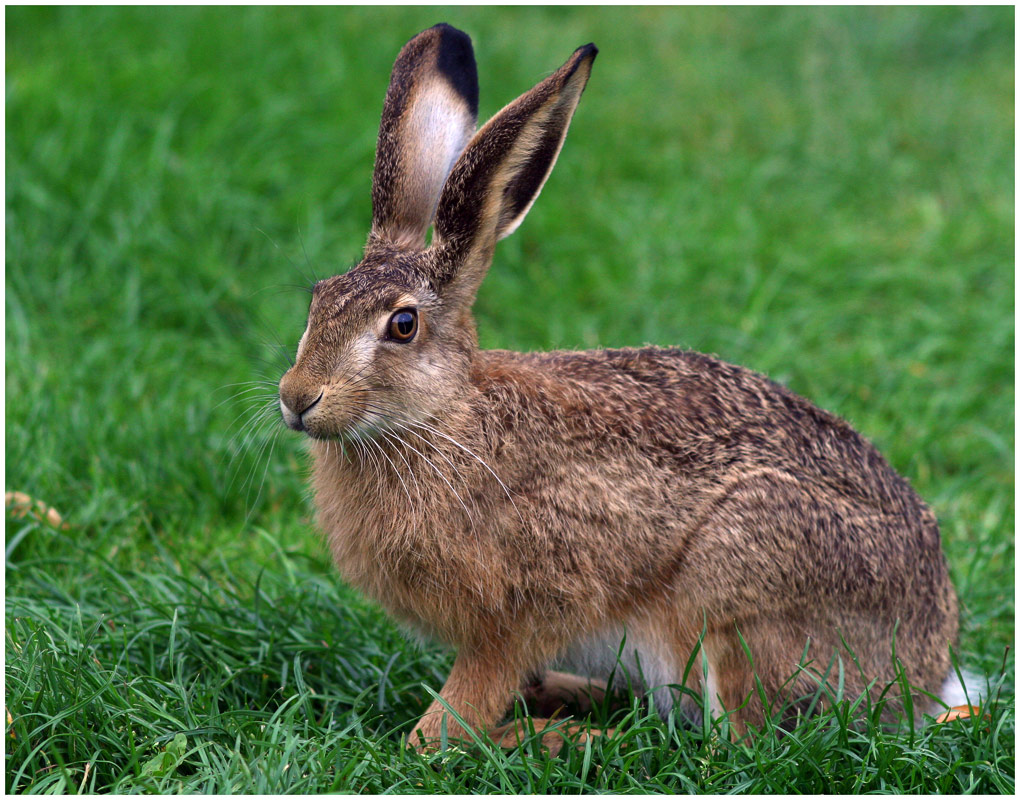 -расскажите, дети, заяц какой?-как называются детеныши? (2 слайд)
-что любит кушать?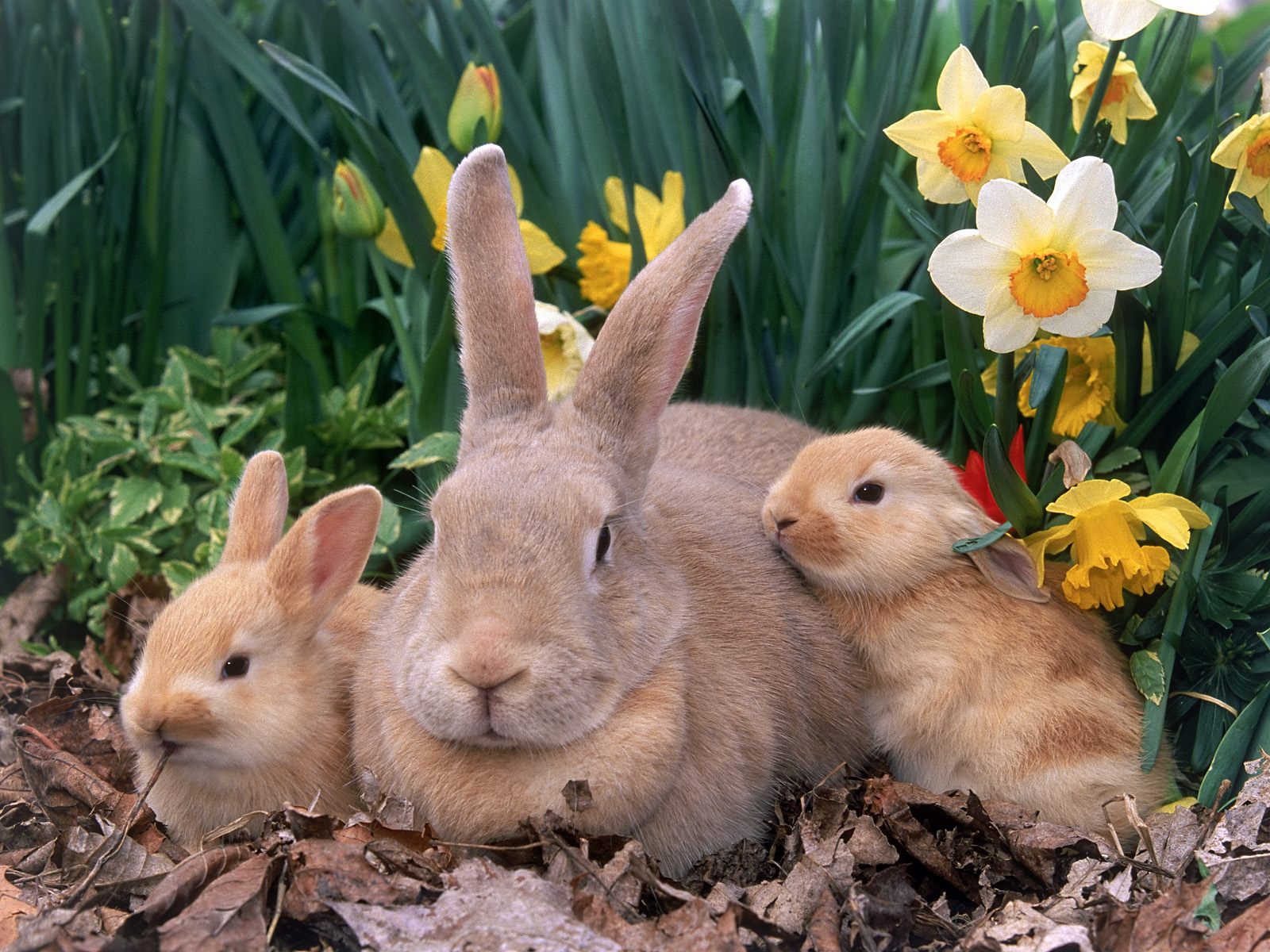 Подвижная игра «Зайка беленький сидит…»- Чтобы проехать к следующей станции, необходимо отгадать загадку: кто в глухом лесу живет, 
Любит есть малину, мед? (3 слайд)- Расскажите, что вы знаете про медведя?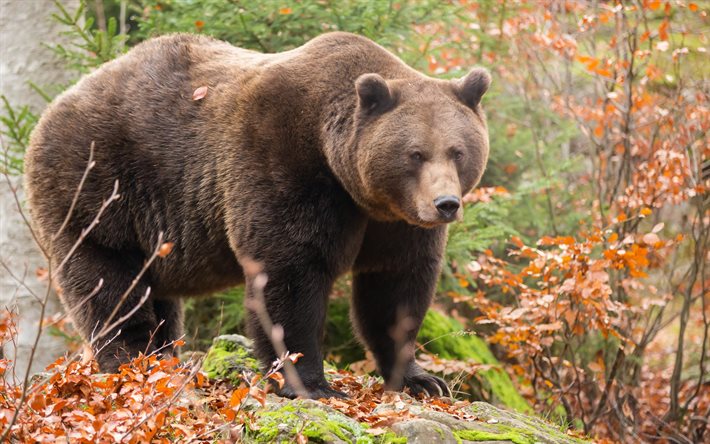 -как называется детеныш? (4 слайд)
-что любит кушать?
-как называют медведя в сказках?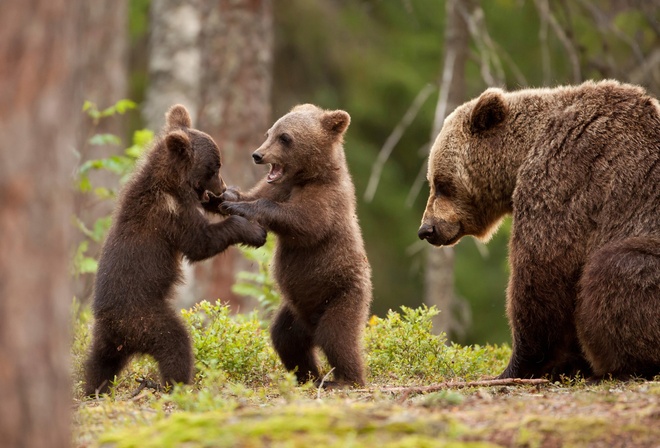 -следующая загадка: Хитрая плутовка, 
Рыжая головка, 
Хвост пушистый - краса, 
А зовут ее - ... (5 слайд)
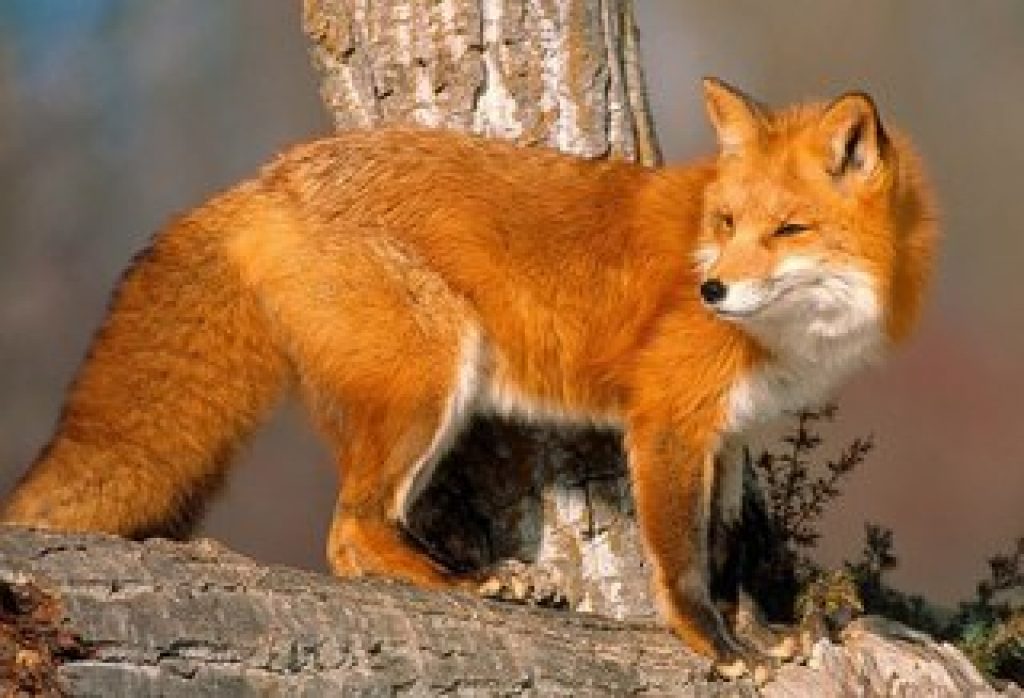 -Рассмотрите лису и расскажите, какая она.
Как ее называют в сказках?-как называется детеныш?
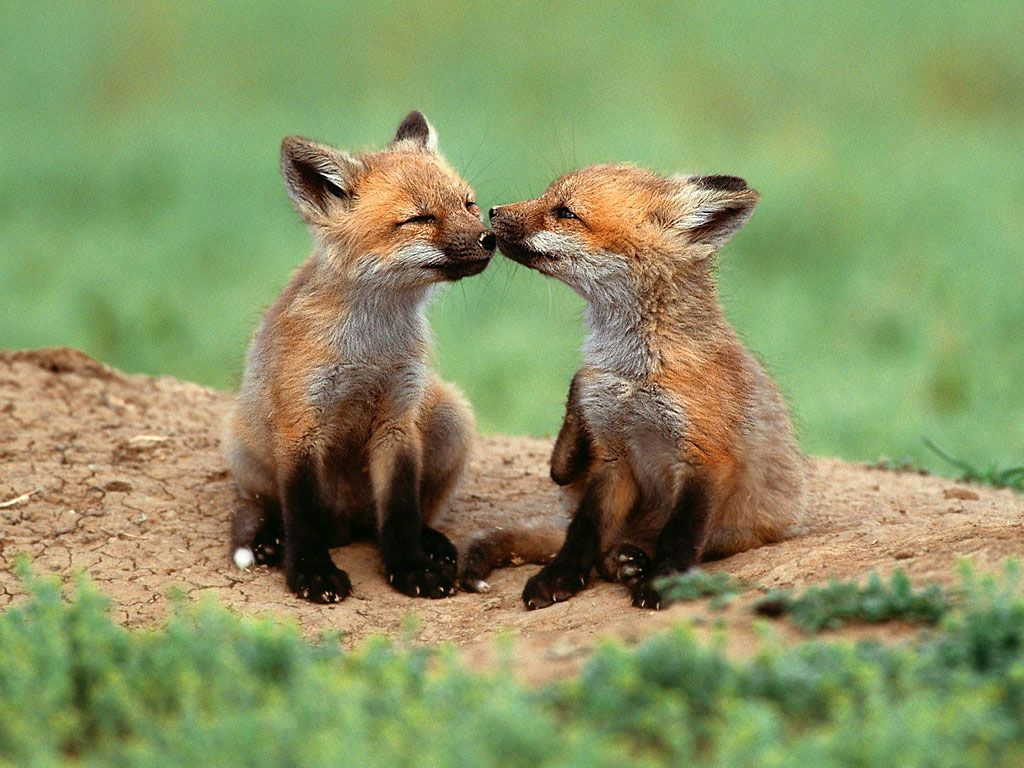 - а сейчас я не буду показывать вам животных, а покажу только их тень. А вы отгадайте, какое животное спряталось. (Дети отгадывают животных по их контурному изображению.)Элементы экологического образования: -Ребята зимой животным иногда не хватает корма, потому что все засыпано снегом. Лесники – люди, которые заботятся о лесе, подкармливают зверей. Хотите помочь лесникам и покормить животных?Вот смотрите, лесник оставил нам корм для белки, зайца и лося. Но забыл сказать, что для кого.Сено и соль - для лосяСемечки для - белкиМорковь - для зайца- наше путешествие в лес подошло к концу. Теперь нам пора возвращаться в детский сад.-Вам понравилось наше путешествие?- Вам понравилось в лесу?- У кого в гостях мы сегодня побывали?